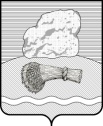 РОССИЙСКАЯ ФЕДЕРАЦИЯКалужская областьДуминичский районАдминистрация сельского поселения«Село Маклаки» ПОСТАНОВЛЕНИЕ «26» декабря 2017 г                                                                                                        №58О внесении изменений в   Муниципальную Программу«Развитие муниципальной службысельского поселения «Село Маклаки»»,утвержденную постановлением администрации сельского поселения «Село Маклаки» №43  от 15.11.2017г.        На основании статьи 179 Бюджетного кодекса Российской Федерации,  руководствуясь Федеральным законом №131-ФЗ от 06.10.2003г «Об общих принципах организации местного самоуправления в Российской Федерации»,  Постановлением администрации сельского поселения «Село Маклаки» от 21.10.2013г №31««Об утверждении Порядка принятия решений о разработке муниципальных программ сельского поселения «Село Маклаки», их формирования и реализации и Порядка проведения оценки эффективности реализации муниципальных программ сельского поселения «Село Маклаки»»,  в соответствии с Уставом сельского поселения «Село Маклаки»           ПОСТАНОВЛЯЮ:1.Внести изменения в Муниципальную программу «Развитие муниципальной службы в сельском поселении «Село Маклаки»», утвержденную  постановлением администрации сельского поселения «Село Маклаки» №43 от 15.11.2017г изложив ее в новой редакции, согласно приложению.2.Настоящее постановление вступает в силу после его официального обнародования  и  подлежит размещению в телекоммуникационной сети «Интернет на официальном сайте администрации сельского поселения «Село Маклаки» http//maklaki/ru/.3.Контроль за исполнением настоящего постановления оставляю за собой.Глава администрации:                                                         А.И.ЛазуковаПриложение №1к постановлению администрации сельского поселения «Село Маклаки»    от «26» 12. 2017г  №.58МУНИЦИПАЛЬНАЯ ПРОГРАММА«РАЗВИТИЕ МУНИЦИПАЛЬНОЙ СЛУЖБЫ СЕЛЬСКОГО ПОСЕЛЕНИЯ «СЕЛО МАКЛАКИ»ПАСПОРТ ПРОГРАММЫ1. Общая характеристика сферы реализации муниципальной программы.Необходимость реализации Программы обусловлена современным состоянием муниципальной службы, а именно: - не всегда деятельность муниципальных служащих ориентирована на достижение конкретных результатов, недостаточно эффективно применяется стимулирование, ориентированное на запланированные результаты деятельности;- недостаточная открытость муниципальной службы способствует проявлениям бюрократизма  что, в свою очередь, негативно влияет на общественное мнение и престиж службы; - качество профессионального обучения муниципальных служащих в недостаточной степени отвечает потребностям развития муниципальной службы;- отсутствие комфортных условий работникам администрации при выполнении ими своих служебных обязанностей;- отсутствие необходимого количества материально-технических ресурсов, и обеспечение их бесперебойной работы.Реализация Программы должна способствовать решению как указанных, так и иных проблем, возникающих в сфере работы аппарата управления администрации сельского поселения «Село Маклаки».2. Цели, задачи, основные ожидаемые конечные результаты муниципальной программы, сроки и этапы реализации муниципальной программы.2.1. Цели, задачи муниципальной программы.Основной целью Программы является совершенствование организации работы аппарата управления администрации в сельском поселении «Село Маклаки» и повышение эффективности исполнения муниципальными служащими своих должностных обязанностей.Задачи Программы:- создание социально - экономических условий развития муниципальной службы;- повышение профессионального уровня муниципальных служащих в целях формирования высококвалифицированного кадрового  состава; - развитие механизма предупреждения коррупции, выявления и разрешения конфликта интересов на муниципальной службе; - упорядочение и конкретизация полномочий муниципальных служащих, которые должны быть закреплены в должностных инструкциях;- изучение, обобщение и распространение передового опыта по вопросам управления персоналом и организации муниципальной службы.2.2. Конечные результаты реализации муниципальной программы.В результате реализации Программы ожидается:- формирование эффективного кадрового потенциала муниципальной службы, совершенствование знаний и умений муниципальных служащих;- качественное информационно-аналитическое обеспечение кадровых процессов;- эффективное в результате реализации полномочий муниципальной правовой и методической базы, обеспечивающей дальнейшее развитие  и эффективную деятельность кадровой работы;- повышение престижа муниципальной службы за счет роста профессионализма и компетентности муниципальных служащих;- снижение потенциальной угрозы коррупционных действий со стороны муниципальных служащих- наличие комфортных условий работникам администрации при выполнении ими своих служебных обязанностей;- наличие необходимого количества материально-технических ресурсов, и обеспечение их бесперебойной работы..3. Сроки и этапы реализации ПрограммыПрограмма рассчитана на 2018-2021 годы.Приложение №2к муниципальной программе «Развитие муниципальной службы сельского поселения «Село Маклаки».от 26 декабря 2017г. №58 4 .ОБОСНОВАНИЕОБЪЕМА ФИНАНСОВЫХ РЕСУРСОВ, НЕОБХОДИМЫХ ДЛЯ РЕАЛИЗАЦИИ  МУНИЦИПАЛЬНОЙ ПРОГРАММЫ «РАЗВИТИЕ МУНИЦИПАЛЬНОЙ СЛУЖБЫ СЕЛЬСКОГО ПОСЕЛЕНИЯ «Село Маклаки».ПЕРЕЧЕНЬПРОГРАММНЫХ МЕРОПРИЯТИЙ ПРОГРАММЫ                     5. Механизм реализации программыКонтроль за исполнением программы осуществляет администрация сельского поселения «Село Маклаки».Реализация муниципальной программы сельского поселения осуществляется на основе условий, порядка, правил, утверждённых федеральными , областными и муниципальными нормативными правовыми актами.1. Ответственный исполнитель        
муниципальной программы           Администрация сельского поселения «Село Маклаки»2. Цель (цели) муниципальной программысоздание условий для повышения эффективности деятельности органов местного самоуправления по выполнению муниципальных функций и обеспечению потребностей жителей поселения в муниципальных услугах, увеличению их доступности и качества, реализации долгосрочных приоритетов и целей социально-экономического развития территории.3. Задачи муниципальной программы- создание социально - экономических условий развития муниципальной службы;- повышение профессионального уровня муниципальных служащих в целях формирования высококвалифицированного кадрового  состава;
- развитие механизма предупреждения коррупции, выявления и разрешения конфликта интересов на муниципальной службе; 
- упорядочение и конкретизация полномочий муниципальных служащих, которые должны быть закреплены в должностных инструкциях;- изучение, обобщение и распространение передового опыта по вопросам управления персоналом и организации муниципальной службы.4. Индикаторы муниципальной       
программы                           - доля муниципальных служащих, прошедших аттестацию;- доля муниципальных служащих, прошедших обучение повышения профессионального уровня;- количество муниципальных служащих, включенных в кадровый резерв органов местного самоуправления.5. Сроки и этапы реализации         
муниципальной программы           2018-2021  гг.6. Объемы финансирования            
муниципальной программы за счет всех источников финансирования      Общий объем финансирования Программы составляет  6 229 117,43 рубля. Программа финансируется за счет средств местного бюджета.По годам:2018 г. –1 469 971,43 тыс. руб. 2019 г. –  1 586 382 тыс. руб.             2020 г. –  1 586 382тыс. руб.2021 г. –   1 586 382 тыс. руб.7. Ожидаемые результаты реализации  
муниципальной программы           - формирование эффективного кадрового потенциала муниципальной службы, совершенствование знаний и умений муниципальных служащих;
- качественное информационно – аналитическое обеспечение кадровых процессов;
- совершенствование и улучшение условий работы аппарата управления администрации сельского поселения «Село Маклаки»;- повышение престижа муниципальной службы за счет роста профессионализма и компетентности муниципальных служащих;
- снижение потенциальной угрозы коррупционных действий со стороны муниципальных служащих.№Наименование показателей2018 год2019 год2020 год2021 годСуммарное значение финансовых ресурсов, всего1 469 971,431 586 3821 586 3821 586 382в том числе- средства бюджета сельского поселения1 469 971,431 586 3821 586 3821 586 382 - иные источникиИтого:1 469 971,431 586 3821 586 3821 586 382№ п/пНаименование мероприятийСроки реализацииСумма расходов тыс. руб.в том числе по годам, тыс.руб. в том числе по годам, тыс.руб. в том числе по годам, тыс.руб. в том числе по годам, тыс.руб. № п/пНаименование мероприятийСроки реализацииСумма расходов тыс. руб.20182019202020211.Формирование резервного фонда2018-202140 00010 00010 00010 00010 0002.Содержание администрации2018-20216 189 117,431 459 971,431 576 3821 576 3821 576 382ИТОГО2018-20216 229 117,431 469 971 ,431 586 3821 586 3821 586 382